Bacteria – the basics							Name:														Block:			Compare and contrast prokaryotes and eukaryotesIdentify each of the following structures on the bacterium below and describe the function of each. 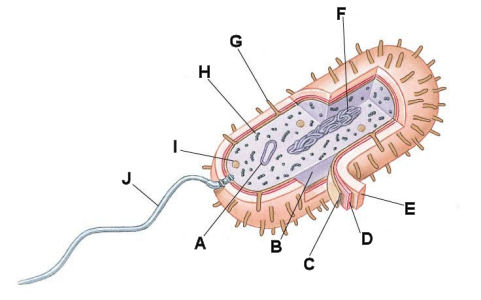 Describe the three main groups within kingdom archaea (archaobacteria) and the characteristics that distinguish them. How can organisms in Kingdom Bacteria be identified?Describe how bacteria produce SexuallyAsexuallyTHINK/RESEARCH: List and briefly explain 5 ways in which bacteria are important to the earth and to us.Why do we need to be cautious of using too much anti bacterial products. Why do we need to finish a full cycle of antibiotics when our body gets infected? Why can’t we just stop taking them when we feel better?CapsuleCell membraneCell wallChromosomeFlagellaPilusPlasmidRibosomes